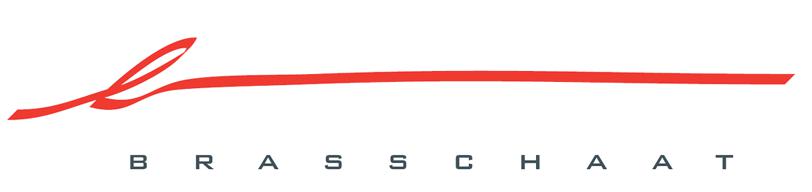 Wedstrijdreglement Week Van Het Gezin – DE GROTE ONLINE GEZINSCHALLENGE1.	InleidingDeze wedstrijd wordt georganiseerd door de gemeente Brasschaat in samenwerking met de Sportdienst van Brasschaat en vzw Sport Plus Brasschaat. Dit reglement bepaalt de regels en de voorwaarden om te kunnen deelnemen aan de wedstrijd.2.	Opzet wedstrijdPost een video of foto van u en uw gezin op Instagram en tag @sportdienstbrasschaat. Of stuur de video of foto via een direct bericht in de app of website naar het Instagram- of facebookaccount @sportdienstbrasschaat en maak kans op een Maya de Bij-gezelschapsspel. 3.	DeelnemingsvoorwaardenIedereen die deelneemt aan de grote online gezinschallenge op Instagram, kan deelnemen. Deelnemen kan door een video of foto te sturen naar de Instagram- of facebookaccount van sportdienst Brasschaat of door de foto of video te posten op Instagram en sportdienst Brasschaat te taggen in de post. 
Inzendingen worden verzameld tot ten laatste 21 mei om 23u59. Datum en uur van het bericht in de account van sportdienst Brasschaat of de post met de tag sportdienst Brasschaat gelden als bewijs. 
Deelname aan deze wedstrijd van minderjarige deelnemers moeten de toestemming hebben van hun ouders. Minderjarigen die deze toestemming niet kunnen aantonen, kunnen op elk ogenblik van de wedstrijd uitgesloten worden.
4.	WedstrijdverloopDe inbreng van de deelnemers aan de wedstrijd betreft een foto of video die aantoont dat de deelnemers de challenge volbracht hebben. Je kan 1 inzending doen per challenge per Instagram-account.Uit alle inzendingen, die in aanmerking komen volgens bovengemelde bepalingen, wordt door iemand van de sportdienst per challenge 1 winnaar getrokken. Deze zal via Instagram gecontacteerd worden om de prijs op te halen in het gemeentehuis van Brasschaat.
5.	PrijsTussen 22 mei en 25 mei 2024 zal de trekking plaatsvinden. Nadien neemt de sportdienst contact op met de winnaar via het Instagram-account waarmee de inzending is aangekomen op de sportdienst. De prijs die die men kan winnen is een Maya de Bij-gezelschapsspel.Deze prijs kan in geen geval geruild worden tegen hun waarde in speciën.6.	AansprakelijkheidDe organisator Gemeentebestuur Brasschaat is niet verantwoordelijk voor mogelijke schade, lichamelijke letsels of ongevallen die zich zouden kunnen voordoen ten gevolge van deelname aan de wedstrijd en/of uitvoering van de prijs.De deelnemers en winnaar verklaren te zijn verzekerd voor enige schadegevallen ten gevolge van hun persoonlijke aansprakelijkheid. De deelnemers en winnaar verklaren af te zien van enige vordering tegen het Gemeentebestuur van Brasschaat die zou kunnen voortvloeien uit om het even welk schadegeval dat hen overkomt bij deelname aan de wedstrijd en/of uitvoering van de prijs.Mocht een derde het Gemeentebestuur van Brasschaat op de één of andere wijze aansprakelijk stellen voor enige schade veroorzaakt bij deelname aan de wedstrijd en/of uitvoering van de prijs, zal de desbetreffende deelnemer of winnaar het Gemeentebestuur daarvoor volledig vrijwaren.Het Gemeentebestuur van Brasschaat is niet verantwoordelijk wanneer een winnaar niet bereikt kan worden omdat het Instagram account niet meer bruikbaar is. Bij onbereikbaarheid, d.w.z. geen reactie binnen de week, kan de organisatie de gewonnen prijs toekennen aan een andere deelnemer. Wanneer de winnaar bekend is gemaakt, wordt hij/zij gecontacteerd door de sportdienst van Brasschaat met de vraag om zijn/haar contactgegevens over te maken aan de organisatie voor de toekenning van de prijs.
7.	PersoonsgegevensDe contactgegevens die de organisator over de deelnemers verzamelt, vallen onder toepassing van de wet van 30 juli 2018 betreffende de bescherming van natuurlijke personen met betrekking tot de verwerking van persoonsgegevens.Deelnemers gaan er door hun deelname mee akkoord dat, als ze een prijs winnen, ze eventueel met hun ingezonden foto en naam kunnen verschijnen op de website en andere online kanalen onder de redactionele verantwoordelijkheid van het Gemeentebestuur van Brasschaat.8.	Toezicht op wedstrijd en beslissingenDe organisator houdt toezicht op het correcte verloop van de wedstrijd. Als niet aan alle voorwaarden van het reglement is voldaan of in geval van misbruik, misleiding, bedrog of ‘kwade trouw’ behoudt de organisatie het recht om een deelnemer uit te sluiten van de wedstrijd. De uitslag van een wedstrijd kan niet betwist worden.9.	Het reglement aanvaardenDoor deel te nemen aan deze online wedstrijd aanvaardt de deelnemer het wedstrijdreglement en alle beslissingen die de organisator in verband met de wedstrijd zal treffen.